Об организации и проведении ярмарок в 2022-2023 годахРуководствуясь статьями 7,43 Федерального закона от 06.10.2003            № 131-ФЗ «Об общих принципах организации местного самоуправления в Российской Федерации», постановлением Правительства Кировской области от 06.06.2011 № 107/238 «Об утверждении порядка организации ярмарок на территории Кировской области и продажи товаров (выполнения работ, оказания услуг) на них» и на основании заявления муниципального казенного учреждения «Служба хозяйственного обеспечения Свечинского муниципального округа» от 23.11.2021 года, администрация Свечинского муниципального округа ПОСТАНОВЛЯЕТ:Разрешить муниципальному казенному учреждению «Служба хозяйственного обеспечения Свечинского муниципального округа» организацию и проведение универсальной ярмарки выходного дня, праздничной и сезонной ярмарки на территории Свечинского муниципального округа в 2022-2023 годах, исключив продажу:- товаров, изъятых из оборота или ограниченных в обороте;- алкогольной продукции;- редких и исчезающих видов животного и растительного мира, занесенных в Красную книгу Российской Федерации, лекарственных растений; - скоропортящихся пищевых продуктов при отсутствии холодильного оборудования для их хранения и реализации;- мяса животных, птицы и продуктов их убоя, не имеющих герметичной, вакуумной или асептической промышленной упаковки, а также маркировки в соответствии с действующим законодательством;- продукции домашнего приготовления;- иной продукции, запрещенной к реализации законодательством Российской Федерации.Определить местом проведения ярмарок:2.1. территорию, прилегающую к зданию администрации Свечинского муниципального округа (привокзальная площадь). В дни проведения праздничных мероприятий посвященных  «Масленице» и дню поселка Свеча, местом проведения ярмарки определить территорию по ул. Ленина.2.2. территорию по ул. Карла Маркса, от здания по адресу ул. Кирова, 2 (магазин «Пятерочка») до ул. Октябрьской.2.3. территорию рыночного комплекса между зданиями (домами) № 12 и № 16 по ул. Свободы пгт.Свеча.3. Рекомендовать Кировскому областному государственному бюджетному учреждению «Свечинская межрайонная станция по борьбе с болезнями животных» обеспечить контроль в части наличия документов, подтверждающих качество и безопасность реализуемой на ярмарке продукции животного происхождения.4. Рекомендовать муниципальному казенному учреждению «Служба хозяйственного обеспечения Свечинского муниципального округа»:4.1. С целью обеспечения общественного порядка организовать охрану общественного порядка в месте проведения ярмарок.4.2. Осуществлять уборку торговых мест после завершения торговли. В местах проведения ярмарок установить контейнеры для сбора мусора.4.3. Рекомендовать размещать автотранспорт участников на территории, прилегающей к зданию администрации Свечинского муниципального округа (привокзальная площадь).Опубликовать настоящее постановление на Интернет-сайте муниципального образования Свечинский муниципальный округ Кировской области.Настоящее постановление вступает в силу с 01.01.2022 года. Глава Свечинского муниципального округа                          Г.С. Гоголева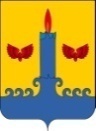 АДМИНИСТРАЦИЯ  СВЕЧИНСКОГО  МУНИЦИПАЛЬНОГО ОКРУГА  КИРОВСКОЙ  ОБЛАСТИПОСТАНОВЛЕНИЕзаседания по установлению стажа муниципальной службыАДМИНИСТРАЦИЯ  СВЕЧИНСКОГО  МУНИЦИПАЛЬНОГО ОКРУГА  КИРОВСКОЙ  ОБЛАСТИПОСТАНОВЛЕНИЕзаседания по установлению стажа муниципальной службыАДМИНИСТРАЦИЯ  СВЕЧИНСКОГО  МУНИЦИПАЛЬНОГО ОКРУГА  КИРОВСКОЙ  ОБЛАСТИПОСТАНОВЛЕНИЕзаседания по установлению стажа муниципальной службыАДМИНИСТРАЦИЯ  СВЕЧИНСКОГО  МУНИЦИПАЛЬНОГО ОКРУГА  КИРОВСКОЙ  ОБЛАСТИПОСТАНОВЛЕНИЕзаседания по установлению стажа муниципальной службы06.12.2021№764пгт Свеча пгт Свеча пгт Свеча пгт Свеча 